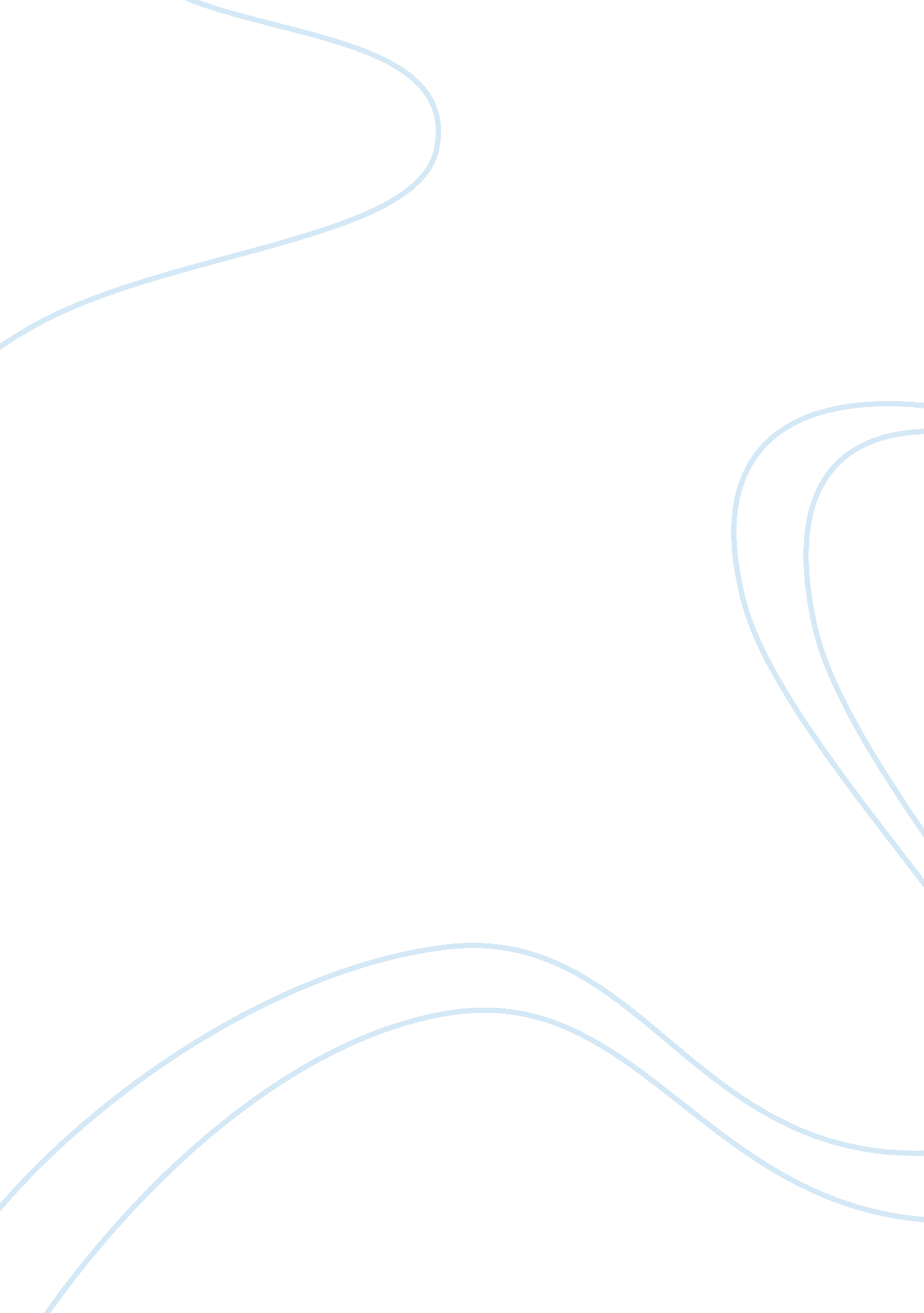 Emergency management argumentative essayBusiness, Management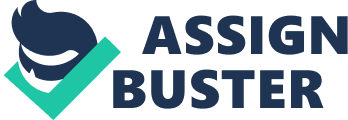 How would you rate the four phases of Emergency Management for meeting the challenges confronting this nation fromterrorism? The information the National Situation Update for September 12, 2001 gives us on the activities following the attacks largely focuses on the response of resources. There seems to be an abundance of resources available to respond to each disaster area including emergency response teams, disaster mortuary teams, disaster medical assistant teams, urban search and rescue task forces, and incident support teams. Because of this, my thoughts are that in order to have such a response there had to be a certain level of preparedness. Therefore my top rated selection is the preparedness phase. Closely following is the response itself. For reasons previously stated the response phase is my second rated phase for this scenario. Multiple agencies from many different states responded with the appropriate resources within hours of the attacks. Thirdly, the recovery phase is my next selection of importance. This phase is the measure of how well prepared and/or how quickly the response was including lives and property saved. The recovery phase directly leads into the mitigation phase as the last phase to be implemented. The mitigation phase allows for evaluation of the response and recovery taking into account for the entire operation as a whole. It can be utilized as a teaching tool of what went wrong or right and how to do it better next time. Learning from a disaster and how the event affected the area it encompassed is the primary goal of mitigation. Based on the information contained in the National Situation Update for September 12, 2001 which of the following phases of emergency management were best fulfilled? Please place the four phases in order of which phases was best planned/implemented with the best implemented phase ranked first. Please justify your response. After reading the National Situation Update for September 12, 2001 I would place the following phases in order of best planned and implemented with the best-implemented phase listed first. * The response phase * The preparedness phase * The recovery phase The mitigation phase Overall, response was overwhelming. Multiple agencies from all over the U. S. responded to the disaster. These ranged from mortuary response teams to disaster medical response teams as well as urban search and rescue task forces. The response was excellent. Because no one prior to the September 11, 2001 could foresee the attacks, planning for such an event could not have been accomplished. Due to the fact that the U. S. had planned for other natural disasters in other parts of the countryI believethat the preparedness for the attacks was next best met. Being prepared for other disasters that cause mass destruction and loss of life we were able to respond quickly and efficiently. Recovery was slow due to the magnitude of the attacks. Four separate events within hours of each other heavily tasked our resources and made for a long recovery process. Debris recovery was primarily lead by the U. S. Army Core of Engineers. However, psychological recovery has taken and probably will take many more years. Economic recovery has also been slow. As for mitigation, the damage had already been done. There was no way to know what was going to happen and therefore contingencies to lesson the effects could not be made. Mitigation in this regard comes into play with agencies like the Red Cross providing blood products for the injured, shelter for the disaster workers, and fund raising. As with all major disasters or accidents we learn each time we fall victim to them. Future events such as the September 11, 2001 attacks, now that we have experienced such an event, can be better prepared for. In this way we will have better response, more effective mitigation, and a quicker recovery process. In retrospect and in YOUR opinion (Hindsight is always 20/20),  if any singular aspect of planning and implementation for such a disaster could have possibly prevented 9-11 what could it have been? No, I do not think that 9-11 could have been prevented. WE have learned valuable lessons from that tragic attack, but it the terrorist took advantage of our security, and process of how we conduct our affairs. Now that we know what we know, we have changed our processes, and we continue to alter them. We have tightend our security. Our Intelligence forces now are able to put threats and information together that prior to 9-11 we wouldn’t have considered. What are some of the distinguishing features between a natural disaster and a man-made disaster such a 9-11? A natural disaster is an effect of nature such as a volcanic eruption, earthquake, or hurricane. These cannot be prevented but can be prepared for. A man-made disaster is a catastrophe or tragedy caused by humans. Such as bombings, the 9-11 attack, arson. These can be prevented. If a terrorist attack or another significant disaster were to hit the United States today that is similar to that which occurred on 9-11 or Hurricane Katrina were to occur today, which of the four phases of emergency management do you believe we would respond to significantly better today. Please justify your response. As with all major disasters or accidents we learn each time we fall victim to them. Future events such as the September 11, 2001 attacks, now that we have experienced such an event, can be better prepared for. In this way we will have better response, more effective mitigation, and a quicker recovery process. 